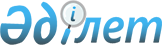 О внесении изменений в постановление Правительства Республики Казахстан от 16 сентября 1996 года N 1119
					
			Утративший силу
			
			
		
					Постановление Правительства Республики Казахстан от 28 сентября 1998 г. N 958 Утратило силу - постановлением Правительства РК от 12 августа 2000 г. N 1238 ~P001238



          Правительство Республики Казахстан ПОСТАНОВЛЯЕТ:




          Внести в постановление Правительства Республики Казахстан от 16
сентября 1996 года N 1119  
 P961119_ 
  "Об утверждении Положения о прохождении
службы должностными лицами в таможенных органах Республики Казахстан
и текста присяги должностных лиц таможенных органов Республики
Казахстан" (САПП Республики Казахстан, 1996 г., N 37, ст.354)
следующие изменения:




          В Положении о прохождении службы должностными лицами в
таможенных органах Республики Казахстан, утвержденном указанным
постановлением:




          1) в пункте 153 второе предложение исключить;




          2) в пункте 154 слова "наложенное приказом" исключить.





     Премьер-Министр
 Республики Казахстан


					© 2012. РГП на ПХВ «Институт законодательства и правовой информации Республики Казахстан» Министерства юстиции Республики Казахстан
				